Dle manuálu k provozu ZŠ do konce školního roku vydaného MŠMT bude docházka žáků 2. stupně naší školy následovná:Docházka v režimu, který by byl dle doporučení ministerstva možný, se nebude realizovat. Žáci 2. stupně budou i nadále vyučováni dosavadním způsobem – dvě hodiny denně on-line a to 
do pátku 19. 6. 2020, kdy bude výuka pro tento školní rok ukončena.V posledním červnovém týdnu 22. – 26. 6. 2020 se postupně všechny třídy vystřídají na budově školy v Hrabové. Pro lepší zvládnutí všech souvisejících epidemiologických doporučení přijdou v určitý den pouze žáci daných tříd. Žáci budou ve škole v době od 8:00 do 11:00. V této době budou mít žáci třídnické hodiny, donesou vrátit veškeré učebnice, vyzvednou si své věci, které po vyhlášení domácího vzdělávání ve škole zanechali apod. Nebude se jednat o výuku.Stanovené skupiny budou složením kopírovat danou třídu a do školy se dostaví takto:Pondělí a úterý (22. – 23. 6. 2020) – třídy 6.A, 6. B, 7.A, 7.BStředa a čtvrtek (24. – 25. 6. 2020) – třídy 8.A, 8.B, 9.A, 9.BPátek 26. 6. 2020 se během dopoledne dostaví všichni žáci a bude jim předáno vysvědčení 
za školní rok 2019/2020. Vysvědčení se bude vydávat:8:00 do 8:30 – 6.A, 6.B, 7.A9:00 do 9:30 – 7.B, 8.A, 8.B10:00 – 9.A, 9.BPo vydání vysvědčení odcházejí žáci domů a začínají jim prázdniny.Docházka do školy je dobrovolná a záleží na rozhodnutí zákonného zástupce, jestli dítě do školy přihlásí. Zákonný zástupce sdělí řediteli školy e-mailem, zda jeho dítě do školy v posledním týdnu dorazí či nikoliv.Podmínky pro vstup do školy v posledním školním týdnu školy:Před prvním vstupem žáků do školy odevzdají všichni žáci vyplněné čestné prohlášení, které obsahuje poučení o rizikových skupinách obyvatel a prohlášení, že se u dítěte v posledních 
14 dnech neprojevily příznaky infekčního virového onemocnění dýchacích cest – např. horečka, kašel, dušnost, náhlá ztráta chuti či čichu apod. Pokud žák nedonese toto prohlášení nebude vpuštěn do budovy školy a bude se muset vrátit domů.Nikdo s příznaky infekce dýchacích cest, které by mohly odpovídat známým příznakům COVID-19, nesmí do školy vstoupit.V případě, že se u žáka v průběhu pobytu ve škole objeví příznaky virového onemocnění – kašel, rýma, horečka, náhlá ztráta čichu nebo chuti apod., bude oddělen od skupiny a je umístěn do samostatné místnosti. Zároveň bude kontaktován zákonný zástupce, aby si žáka okamžitě vyzvedl. Ostatní žáci si pak povinně musí nasadit roušku, do doby, dokud není známý zdravotní stav indisponovaného žáka. Pokud to bude možné, opustí ostatní žáci kmenovou třídu či vymění pobyt ve třídě za aktivitu venku. 
O podezření na onemocnění informuje škola krajskou hygienickou stanici.Žáci přicházejí do budovy školy v roušce a jdou rovnou do přidělené třídy, kterou jim u příchodu sdělí službu konající dozor.Žáci přicházejí v době od 7:45 – 8:00, v případě, že dorazí před budovu školy dříve, zachovávají mezi sebou 2metrové rozestupy a mají nasazenou roušku.Po vstupu do školy se žáci přezují a jdou do třídy, kde si vydezinfikují ruce a usadí se na místo. 
Ve třídách budou vyžadovány rozestupy min. 1,5 m. Při splnění těchto rozestupů by si pak žáci mohli sundat roušku. Roušku si žáci sundají jen na přímý pokyn třídního učitele. Nošení či sundání roušky řídí vždy učitel.Pokud se budou při pobytu ve škole zmenšovat rozestupy, budou muset mít žáci nasazenou roušku.Škola v tuto dobu neposkytuje žádný druh stravování. Žáci si donesou vlastní svačinku z domu, kterou si ve stanovenou dobu sní ve třídě. Po ukončení pobytu ve škole (11:00) žáci odcházejí domů. Žáci přinesou písemné potvrzení zákonných zástupců, kde zákonní zástupci sdělí, že žáci mohou po ukončení pobytu ve škole opustit školu sami či si je někdo vyzvedne. Případně mohou využít přiložený formulář pro odchod dítěte. Obecná hygienická pravidla:DezinfekceDezinfekce je k dispozici ve třídě u učitele. Žáci budou poučeni, jak si správně dezinfikovat a mýt ruce.Žák si dezinfikuje ruce při těchto činnostech:Ráno po příchodu do třídy, ihned u dveří.Před svačinou, po svačince.Po použití WC si žáci umyjí ruce mýdlem a následně ve třídě ještě vydezinfikují. Při návratu ze školní zahrady do třídy.Veškeré povrchy jsou dezinfikovány denně minimálně jednou, pokud se používají povrchy častěji (kliky u dveří, vypínače, zábradlí apod.) dezinfikují několikrát denně.O dezinfekci budovy školy se starají správní zaměstnanci školy s pomocí učitelů. Je zajištěno časté větrání tříd.RouškyKaždý žák si denně z domu donese minimálně dvě vlastní roušky a igelitový sáček 
na uložení použité roušky. Roušky budou z domu vždy sterilizovány doporučeným způsobem – vyvařeny ve vroucí vodě a vyžehleny. Používání roušky je vyžadováno při příchodu do školy do doby, než jim jejich sundání povolí učitel. Ve třídě se nošení roušky řídí pokyny učitele. Obecně pokud budou žáci sedět v lavicích s patřičnými rozestupy (min. 1,5 m), mohou si roušku sundat. Pokud se rozestupy zmenší např. při práce ve dvojicích, je vždy nutno si roušku opět nasadit. Pro odkládání roušek slouží žákům jejich igelitové sáčky.Při pohybu mimo vyhrazenou třídu – chodby, WC, umývárny, musí žáci nosit roušku. V Ostravě 1. 6. 2020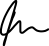 Mgr. René Macháčředitel školy